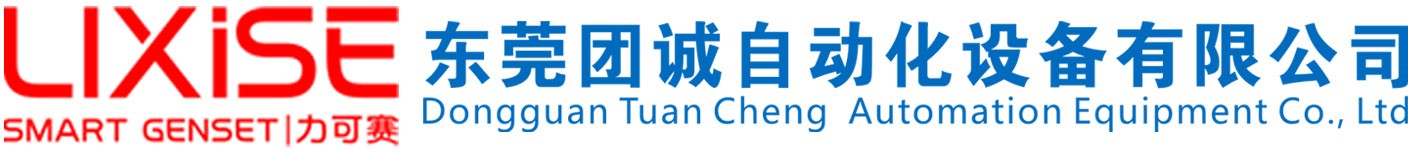 EA16Generator Automatic Voltage Regulator Operation Manual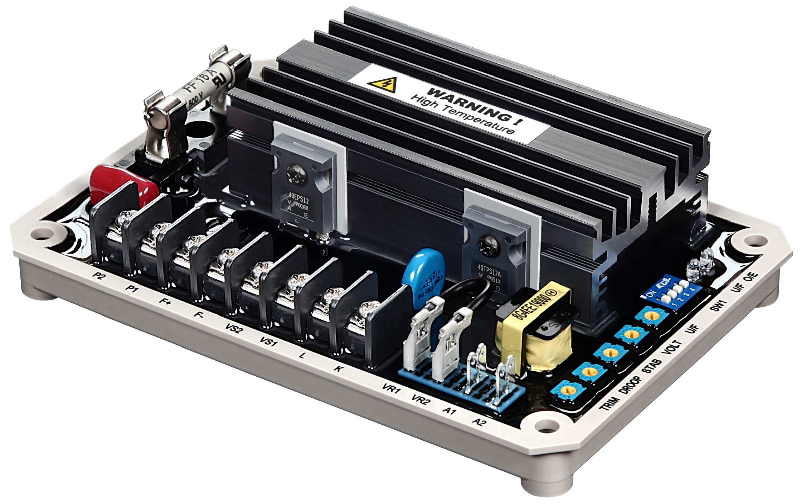 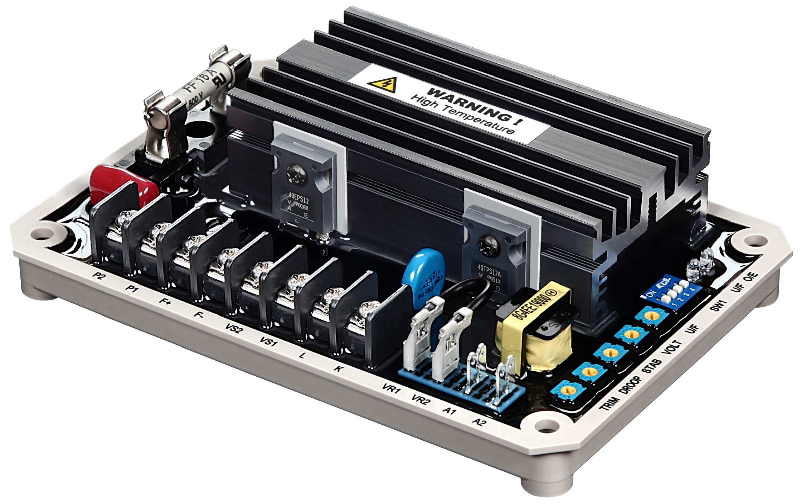 Universal 16Amp Self Excited Automatic Voltage Regulator for use in 220 / 380 / 440 / 480 VAC brushless generators with paralleling compatibilitySPECIFICATIONSensing InputVoltage	170 ~ 510 VAC, Single Phase 2 wires Voltage is DIP Switch selectableFrequency	50/60 Hz, DIP Switch selectablePower InputVoltage	60 ~ 300 VAC, Single Phase 2 wiresOutputVoltage	Max. 90 VDC @ 240 VAC input Current	Continuous 16AIntermittent 20A for 10 sec Resistance	Min. 5 ohmVoltage Regulation< ± 0.5% ( with 4% engine governing )Voltage Build-upResidual voltage at AVR terminal > 5 VACThermal Drift0.03% per C change in AVR ambientLoad Current Compensation1A or 5A Max. 7% @ PF0.5 DIP Switch SelectableAnalogue Voltage InputMax. ±5VDC. ±10% @ ±3VDCOver Excitation ProtectionMax Output DCV 95%	20SecExternal Volts Adjustment± 5% with 2K ohm 1 watt trimmerUnit Power DissipationMax. 10 wattUnder Frequency Protection ( Factory Setting )50/60 Hz DIP SW selectableSoft Start Ramp Time2 sec.Dimensions156mm L * 106mm W * 43mm HWeight450g ± 2%The EA16 AVR is an update of the EA15A AVR. It is similar to the original EA15A in power and voltage sensing capabilities but with new enhanced paralleling functions; the user can now select the CT inputs either 1 & 5 Amp or use new A1 & A2 analogue signal inputs terminals for use with PLC paralleling controls. It has new over-voltage excitation safety circuits to prevent damage caused by the accidental detachment of the sensing wires or irregularities on the generator’s excitation circuits.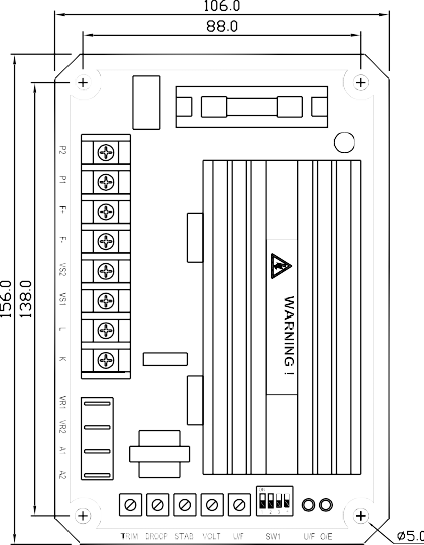 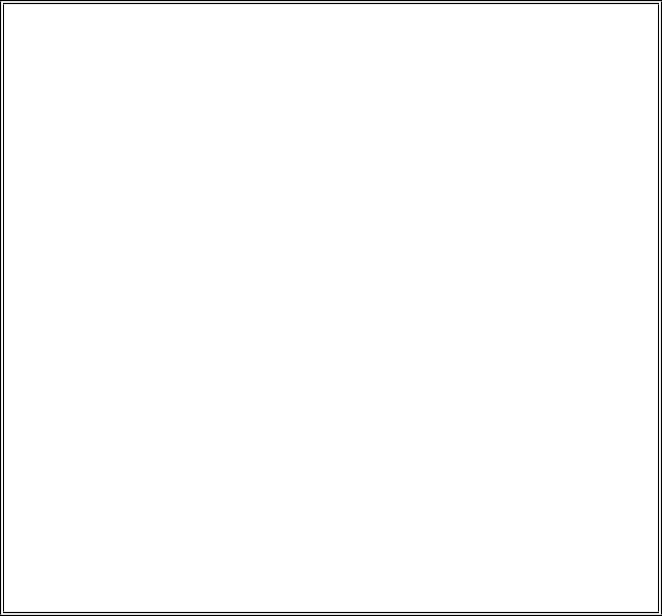 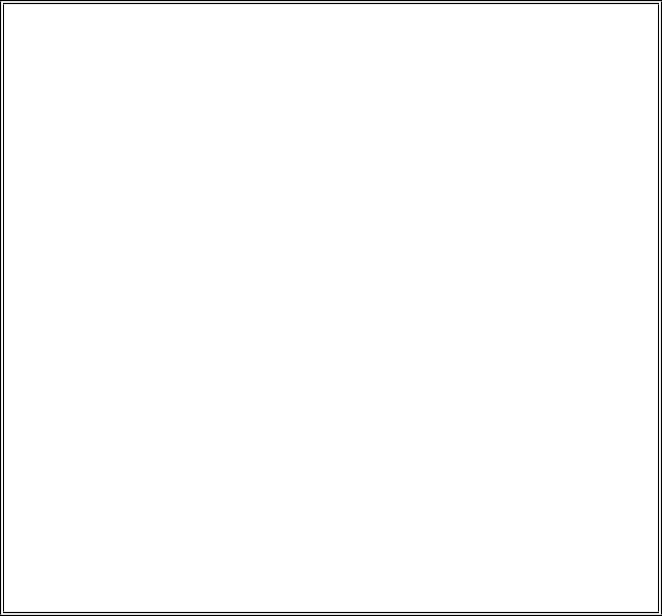 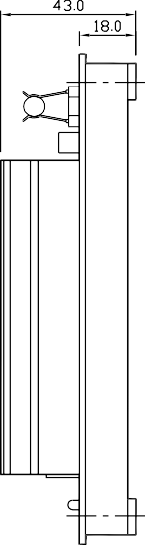 Figure 1	Outline Drawing	UNIT : mmCONNECTION TERMINALP1, P2 ： Power Input Terminals from 60 to 300VAC 50/60Hz -16A rated.F+, F：Maximum Output current 16A.VS1, VS2：Voltage sensing input terminals, Volts selected using DIP SW1 for 220V or 400V.S1, S2：Load Current Compensation (Droop), CT secondary current input selected by using DIP SW 1A or 5A (If droop not used leave terminals open).VR1, VR2：External Voltage trim use, 2K Ohms 1 watt trimmer for ±5% voltage adjustment. Keep terminals shorted when not in use.A1, A2：Analogue Voltage Input terminals used for Power Factor correction from a external PLC- The PLC controls provides a DC voltage signal to adjust the generator voltage. Max. Adjustment range is ±5VDC. Keep terminals open when not used.DIP Switch 1 to 4SW1：OFF 220VAC (170 to 260VAC) ON 400VAC (340 to 510VAC)SW2：OFF CT Secondary Input 1A ON CT Secondary Input 5ASW3：OFF Generator Frequency 60Hz, 52 ~ 61Hz AdjustmentON Generator Frequency 50Hz, 42 ~ 51Hz AdjustmentSW4：OFF Over excitation protection enabled ON Over excitation protection disabledLED IndicatorU/F：Under Frequency Indicator O/E：Over Excitation Indicator3. ADJUSTMENT AND SETTINGTRIM works together with a bias voltage applied to terminals A1 and A2. This signal is supplies by an external Power Factor Paralleling PLC. Use the TRIM potentiometer to adjust the DC voltage input that controls the level of the generator’s output voltage. When set counter-clockwise the control level is zero, and if moved clockwise the maximum control range is 10%. The signal connected to A1 and A2 can be unipolar (0,+) or bipolar (+,). Check with the manufacture of the Paralleling control PLC.DROOP：Select switch S1 or S2 pending on the secondary current of the CT that you are using. Voltage droop works when the CT and the AVR senses that the output of the generator voltage and current waveforms are out of synch and the AVR droops the output voltage of the generator to correct it.STAB：If the generator output voltage oscillate, adjusting the STAB potentiometer will stabilize the output voltage, over adjustment will result in high voltage variation when load is applied. Use an analog type multimeter when making this adjustment. Connect the meter to terminals F+ and F and slowly adjust STAB potentiometer to the point when the pointer stops moving.VOLT：Move to set the generator output voltage. Set DIP Switch 1 to the generator working voltage.Set SW1 to OFF (220V) for use from 170 to 260V Set SW1 to ON (400V) for use from 340 to 510VWhen using and external VR set it to the central position and adjust the AVR VOLT trim to the rated voltage.U/F：Under Frequency protection setting. At 60Hz U/F factory set at 55HzAt 50Hz U/F factory set at 45HzTo adjust the U/F setting, select the correct system frequency, start engine and adjust engine speed to the required U/F frequency (for example 55Hz or 45Hz), slow adjust U/F potentiometer until the U/F red LED turn ON, returning the engine speed to normal turn the LED off.Function of the Under Frequency trim pot：During start up or shutdown, the engine speed changes going over or under its rated RPM (Hz). This AVR has an Under Frequency circuit to protect the AVR and exciter; you do not need to disconnect the AVR when idling the engine.If load is higher than the generator’s capacity, the Under Frequency activates, reducing the generator’s voltage preventing generator overload.Over Excitation Protection：This AVR has over Excitation Protection preventing the generator from working under unusually high excitation. Excitation Protection includes generator overload, accident removal of sensing wires, and incorrect voltage setting. When problems occur, the AVR will gradually shutdown the excitation voltage to the minimum residual voltage. If the O/E LED turn ON and stays ON, you need to reset the AVR by shutting the engine for 10 seconds. When working the generator in parallel this protection is not required, the user can disable this function by placing the jumper from terminals JUMP 1 to 2. To reactivate protection, place the jumper back to 2 and 3.4. NOTICE OF USEInstallation Notice：(Refer to Figure 2 and 4).Only, a trained professional can Installation, calibrate and inspections this AVR.Install this AVR inside the generator enclosure away from moisture, corrosion and from any easy to reach area.Generator Operation Notice：During operation, the temperature on the surface of the AVR can reach higher the 60 C / 140F.“DANGER” When the AVR is working never touch or ground the heat sink on the AVR. The AVR heat sink is an electrically live terminal.A warning sticker is in place on top of the heat sink. 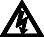 5. FIELD FLASHINGWhen operating this AVR for the first time, the polarity of the residual magnetism may be reversed or too weak to achieve the necessary build-up on the regulator. If reversing the field connections does not induce build-up, and the residual voltage is less than 5 VAC, shut down the Prime-mover and proceed with the following steps：Stop the generator and disconnect the field wires (F+ and F), apply a DC Voltage using a batteries positive terminal to F+ and the negative terminal to F, using a current-limiting resistor of 3~5 ohms 20 watt.Allow approximately 3 seconds before removing the battery.Disconnect the AVR AC power input terminals and restart the generator, re-measure the residual voltage. If this voltage is greater than 5VAC, reconnect voltage regulator, and voltage build-up should be successful. If measured less than 5VAC, repeat steps 5.1 and 5.2.If repeating steps 5.1 and 5.2 does not result in generator voltage build-up, and residual is greater than 5VAC, replace with a new voltage regulator.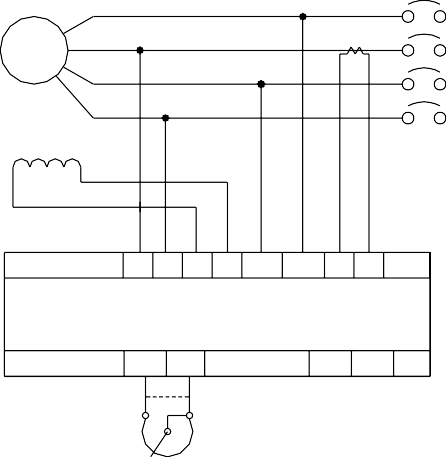 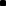 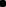 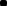 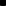 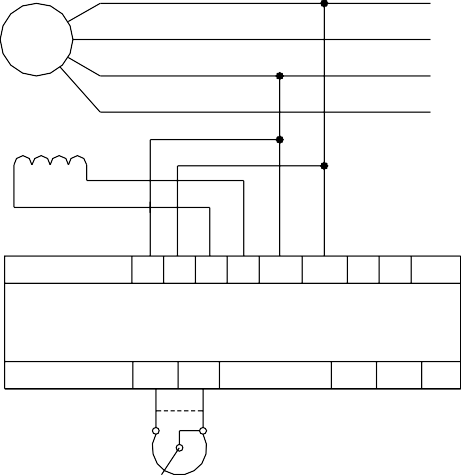 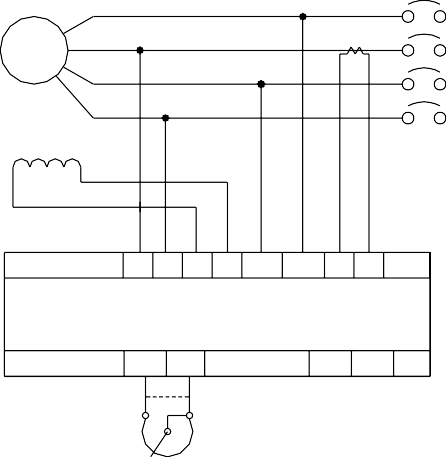 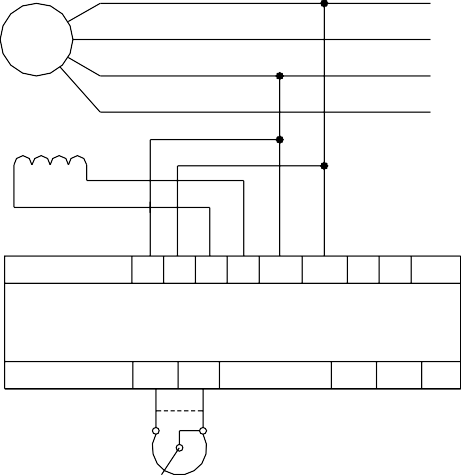 EXT. VR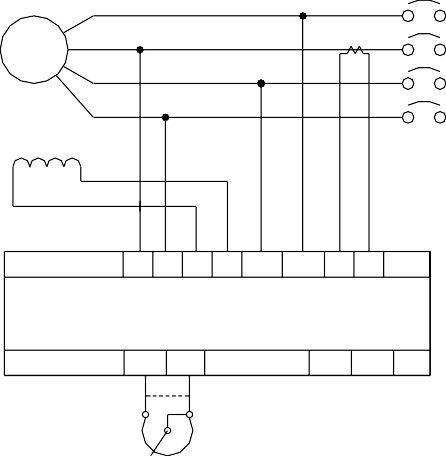 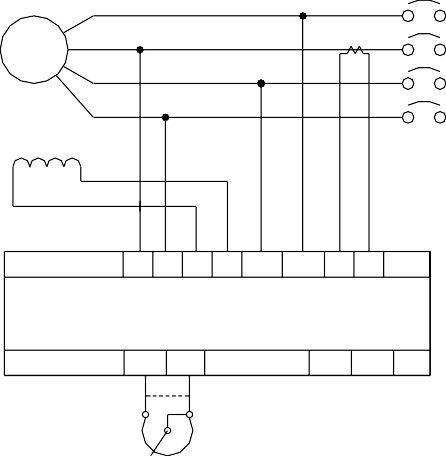 EXT. VREXT. VRFigure 3	220V Connection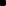 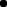 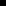 EXT. VR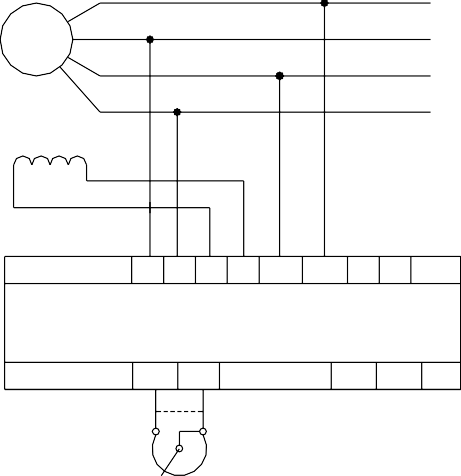 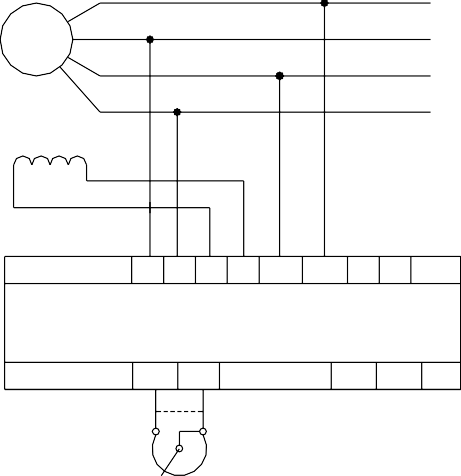 Figure 2	Paralleling Connection	Figure 4	380 / 480V ConnectionField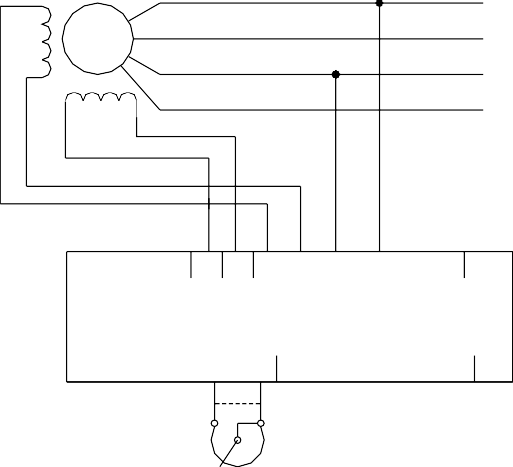 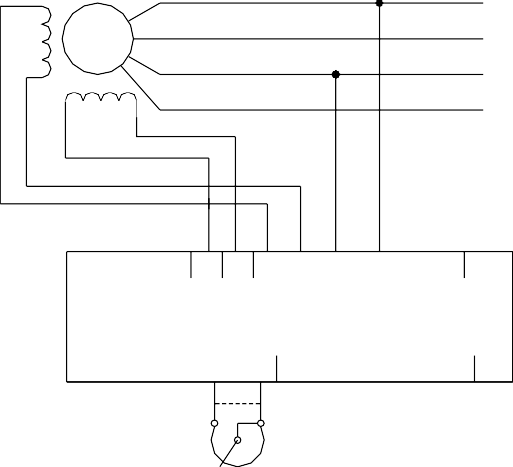 EXT. VRFigure 5	Auxiliary Winding6. TROUBLE SHOOTING※ Use only original supplied spare protection fuse for fuse replacement.※ Please accept our sincere apology if any modification in performance, specification or appearance is made without prior notice.SYMPTOMCAUSECORRECTIONVoltage does not build upResidual voltage below 5VACReference from 5. Field FlashingVoltage does not build upF+, F polarity reversedF+ and F reverse the connectionVoltage does not build upF+, F, P1, P2, VS1, VS2 notconnectedReference from Figure 3 and 4 connectionVoltage does not build upBurnt fuseChange fuse 16A 250VVoltage does not build upExt. Switch (Breaker) not turned onSwitch on (ON)Voltage does not build upEngine RPM under speedIncrease engine speed / frequency above25HZOut voltage lowPoor adjustment is madeRead start procedure carefully and adjust againOut voltage lowU/F protection activatedIncrease generator speedOut voltage lowU/F activated / Incorrect voltage selectionRead user’s manual to select correct voltageOut voltage highPoor adjustment is madeRead start procedure carefully and adjust againOut voltage highIncorrect voltage selectionRead user’s manual to select correct voltageOut voltage instablePoor adjustment is madeRead start procedure carefully and adjust againOut voltage instableField voltage requirement lower the rang of regulatorInquire our distributor to solve